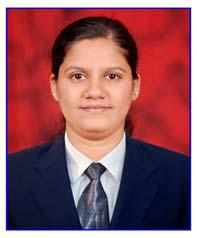 Teena Email: teena.262057@2freemail.com C/o-Contact no  : +971-502360357To seek a position to utilize my skills and abilities in the industry that provides professional growth along with the organization and above all to serve the industry to the best of my ability.Around Two and Half (2-1/2) years of diversified experience in development, implementation and maintenance of software projects with hands on experience in DOTNET, HTML, SQL Server, and MS-Access and as an Executive Assistant in Accounts and Purchase in a Shipping Organization.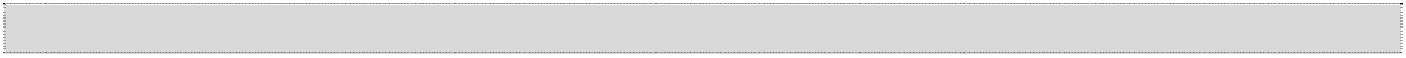 SKILLS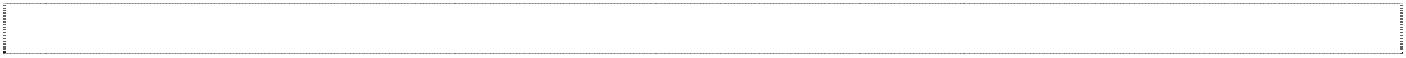 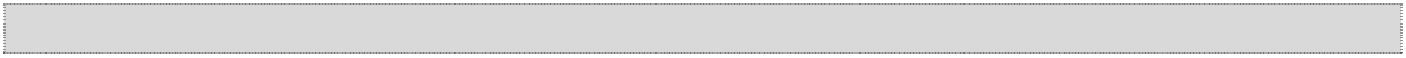 WORK EXPERIENCE (2 years 6 months)Company Role: Seven Islands Shipping Ltd. - (From July 2013 to Sept 2015): Executive Assistant in Accounts & Purchase.Company Role: Manipal Institute of Computer Education. - (From Sept. 2012 to Nov. 2012): Software Developer.Company Role: Manipal Dotnet Pvt. Ltd. - (Internship): Trainee Software Developer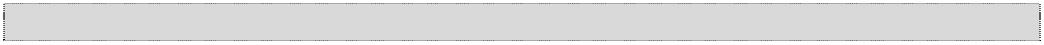 PROJECTS HANDLED1. Seven Islands Shipping Ltd, MumbaiSeven Islands Shipping Limited (SIS) is an ISO 9001:2008 certified company by the American Bureau of Shipping and is in conformance with the quality standards set by them. The company aims to undertake the activities of Acquiring, Trading, Manning, Operating of ocean going ships and allied services. SIS owns ocean going oil tankers and performs regular sale and purchase with the objective of fleet up -gradation and renewal, to cater its client’s needs. SIS recognizes the responsibility of safety of life at sea and cleaner environment, hence develops and maintains high standards of its fleet.Description:Preparing Cheques , Salaries for crewFiling invoices and vouchersCalculation of Portage bill and GratuityTracking seaman’s contract letterScrutinising voucher files.Preparing: Letters, MemosTyping Shipping documents.Arrange PO for selected vendors.Updating & Maintaining Supplier List.Following up on orders to ensure that materials are shipped and delivered on promised dates.Maintaining records and following up files of purchases, shipments, and related matters.Maintaining files of descriptions of available supplies.Working with Account coordinators to enhance client image.Performing related job duties as required.2. Manipal Institue of Computer Education, UdupiResponsibility: Requirement analysis, development, testing, documentation.Tools & Technologies: C# .Net, Visual Studio 2005, HTML, Windows 7.3. Manipal Dot Net Pvt Ltd, ManipalResponsibility: To design the GUI of control Register Component and implemented in C# language.Tools & Technologies: C# .Net, Visual Studio 2005, HTML, Windows 7.Project Description: The Control Register is a register which changes or controls the general behaviour of a digital device. This helps ultimately to support some new features and to provide a user friendly design using c# programming language in .Net (Dot Net) Platform.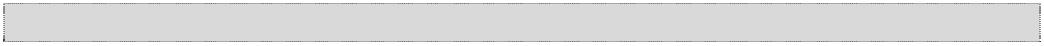 ACADEMIC PROJECTSProject# 1: Employee management SystemTools & Technologies: VB.Net, MS Access, SQL Server.Project# 2: Online Railway ReservationTools & Technologies: C#.Net, MS Access, SQL Server.Project# 3: Hospital Management SystemTools & Technologies: C#.Net, Windows based.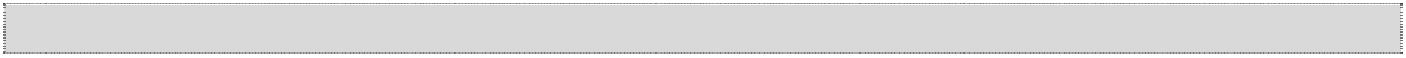 EXTRA-CURRICULAR ACHIEVEMENTSActively participated in various sports and cultural activities in school and college.Attended and certified at various N.S.S camps.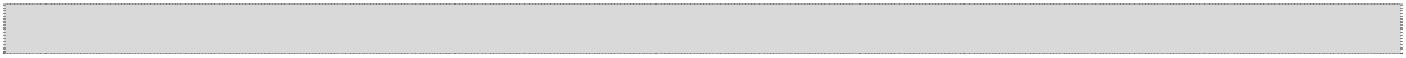 PERSONAL DETAILSDate of Birth: 11 October 1989Nationality: IndianMarital status: MarriedLanguages Known: English, Hindi, Kannada and KonkaniPassport Details: Place of Issue: BangaloreValidity: 06/08/2008 to 05/08/2018Visa Status: Visit VisaSpecial Features: Determined to ensure perfection in any work with right attitude and devotion.Reference available on request Operating Systems Operating Systems Operating Systems Operating Systems:Windows XP, Windows Vista and Windows 7.Windows XP, Windows Vista and Windows 7.Windows XP, Windows Vista and Windows 7.Windows XP, Windows Vista and Windows 7.Windows XP, Windows Vista and Windows 7. Database Systems Database Systems Database Systems Database Systems:SQL Server, MS-access Programming Languages Programming Languages Programming Languages Programming Languages:C#, C, C++ and Java Web Technologies Web Technologies Web Technologies Web Technologies:HTML, DOTNET, Javascript Development Tools Development Tools Development Tools Development Tools:Visual Studio 2005, 2008. Office Tools Office Tools:Microsoft Office Suite 2003, 2007, 2010.Microsoft Office Suite 2003, 2007, 2010.Microsoft Office Suite 2003, 2007, 2010.Microsoft Office Suite 2003, 2007, 2010.Microsoft Office Suite 2003, 2007, 2010.ACADEMIC CREDENTIALSACADEMIC CREDENTIALSACADEMIC CREDENTIALSACADEMIC CREDENTIALSClass/CourseName of InstituteBoard/UniversityMarks%M.ScManipal Centre forManipal Academy of HigherGPAGPA(InformationManipal Centre forManipal Academy of HigherGPAGPA(InformationInformation ScienceEducation (MAHE), Manipal8.65/108.65/10Science)Information ScienceEducation (MAHE), Manipal8.65/108.65/10Science)B.ScPoorna Prajna College,(Maths, Computer(Maths, ComputerPoorna Prajna College,Mangalore University83.1%83.1%(Maths, Computer(Maths, ComputerUdupiMangalore University83.1%83.1%Science, Physics)Science, Physics)PUCSt.Mary’s Pre UniversitySt.Mary’s Pre UniversityPre-University Education65.83%65.83%PUCCollege, ShirvaBoard65.83%65.83%College, ShirvaBoardSSLCSt.Mary’s Pre UniversitySt.Mary’s Pre UniversityKarnataka Sec. Education79.68%79.68%SSLCCollege, ShirvaExamination Board79.68%79.68%College, ShirvaExamination Board